Programme 3 b small table catégorie nationale 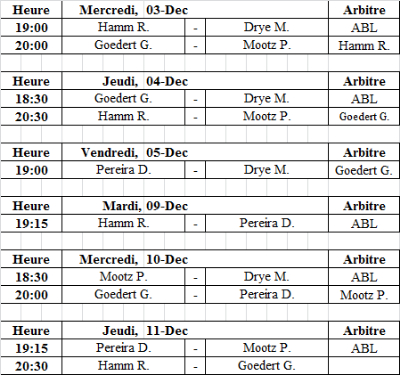 